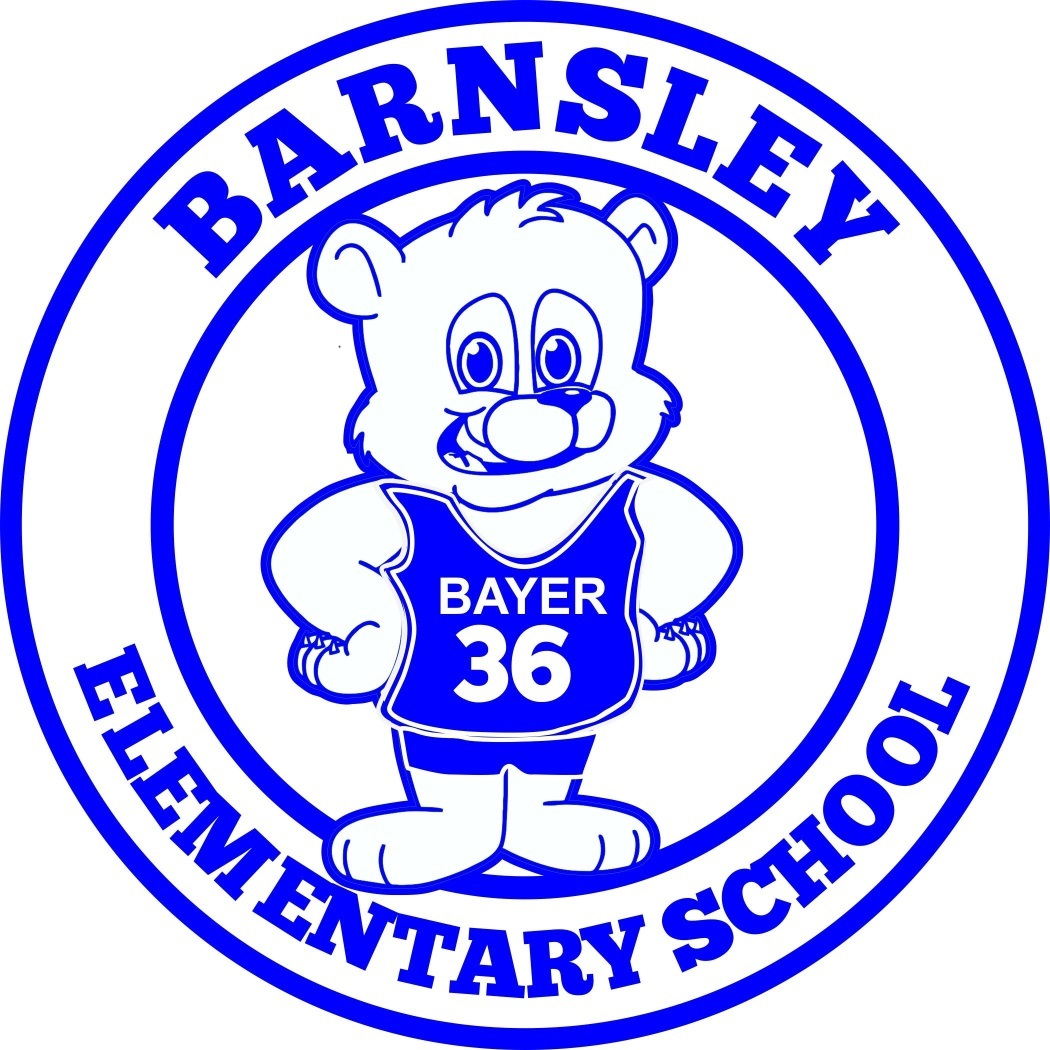 Lucy V. Barnsley Elementary PTA December 3, 2019 19:03 |  Megan Pankiewicz at 1904Megan Pankiewicz, Mike Kelly, Fania Yanagarber, Heather Case, Julia Lee, Andrew Winter, Cristina Mendoza, Erin Dodge, Jennifer Ambrose, Stacey Hagn, Kostyra Duhaev, G. Alex. Quayle, Sally Cuadra, Pablo Blank, Julio Bernal, Pricilla Paez, Judith ThomasThe General Membership Treasurer’s Report was distributed by Mike Kelly, PTA Treasurer, and reviewed by the board and PTA members.MCCPTA Pablo Blank, MCCPTA Delegate, discussed the Montgomery County Council of Parent Teacher Associations (MCCPTA) updates. Discussed the boundary study that will be performed by the Montgomery County Board of Education. Public hearings will be held, parents are encouraged to attend. A list of public hearings can be found at  https://www.montgomeryschoolsmd.org/departments/publicinfo/boundary-analysis/, Principal Winter reinforced that there are no planned changes to the Rockville cluster at this time. Principal Andrew Winter presented his report. The first cultural arts assembly this Friday. Interim reports will go out on 12/18/2019. KAH will be located at Flower Valley Elementry over winter break. Next year’s school calendar has been voted on and released , the school year will begin on 08/31/2020, and end 06/16/2020. It is available online athttps://www.montgomeryschoolsmd.org/calendar/proposed-calendar-2020-21.aspx . The Maryland state report cards were released today, last year Barnsley received 75%, earning 5 stars, this year there were new things added – growth data, state science test 5th grade, student survey staff survey. Barnsley received 73.6%, which translates to 4 stars. Barnsley is raked in the 81% percentile of schools. The state report cards measure how each school ranks against all other elementry schools in the state. Principal Winter shared that Barnsley has 745 students currently, there is no plan for use of portables currently.Communications-Julia Lee, Communications Chair, sheared that there is upcoming registrations for winter flex academies and chess programs. Links can be found online at http://barnsleypta.org. The PTA is also now using a digital backpack, which allows flyers to be accessed digitally on the PTA website rather than relying on flyers coming home in children’s backpacks. Programs- Parents brought up issues they have experienced with FlexAcadamies, trouble enrolling online and feelings of inadequate response from FlexAcadamies when they attempt to contact, and frustration with cancellation of classes. Megan Pankiewicz encouraged parents to let her know if any further difficulties are encountered and stated she will communicate with FlexAcadamies. Winter registration opens 12/4/2019. Ways & Means-Roxie Hill, VP of Ways and Means, discussed Spiritwear: over 60 orders were placed recently. Spiritwear orders will be in on 12/16/19 and distributed, the online store will reopen in the spring. Requests were made by members for car magnets in the future. The Buy Nothing Campaign will be held 2/3/2020  to 2/14/2020. Fundraisers are planned at Chuck-E-Cheese, Zavazone, Villa Maya in the springAs the NAACP representative, Roxie Hill, discussed the recently held Black and Brown Forum which discussed how minority children are affected within our educational community. Can join the community on line at https://naacp-mc.org/index.php/event/black-and-brown-forum-for-educational-equity-and-excellence/ and attend future meeting. Roxie also discussed an upcoming student leadership forum aimed at students empowering one another to overcome obstacles. Roxie encouraged interested families to contact her with any questions. Wellness Committee-Fania Yanagarber, Vice President, provided updates on the Wellness Committee. She discussed the Healthy Hunger Free Kids act, which requires every district to address wellness. MCPS wellness policy has dictated that every school develop a wellness committee, and stated the only requirement is one staff member be designated and at least 1 community member should be involved as well. Program design is left for each committee to decide. Parent involvement will help to make the committee more successful. Be Well 365, the MCPS framework, was reviewed as well. PTA members broke into small groups to discuss areas of strength and concern regarding wellness at Barnsley, reported areas of interest were nutrition and physical activity. Areas members recognized as strengths included activities that promote conflict resolution and socialization such as Lunch Bunches, working with counselors and teachers, Bear Den reward in which students get to have lunch in the conference area with friends. Winter Wonderland staff breakfast 12/17, sign up genius will be posted on the PTA website. Parents in attendance shared that there was a recent incident in which several families in the Bel Pre Rd area were informed with no advanced notice that their children could no longer have access to school buses. They expressed that this has caused distress and frustration, and concern about the safety of walking to school without sidewalks along the entire route. Principal Winter added that he was also not aware of the change until after the decision had been made. Megan Pankiewicz offered the support of the PTA in drafting a letter to the MCPS transportation office. 1/07/2020, Lucy V. Barnsley Elementary SchoolMotion to adjourn was made at , and passed unanimously at 2040